Ata Nº 019/2023         Aos vinte e três dias do mês de maio de dois mil e vinte e três, às dezenove horas, reuniu-se em caráter ordinário a Câmara Municipal de Vereadores de Bom Retiro do Sul – RS, de forma itinerante na sede da Comunidade Nossa Senhora do Rosário na localidade de Pinhal, com os seguintes vereadores: Antônio Gilberto Portz, Astor José Ely, Clóvis Pereira dos Santos, Diogo Antoniolli, Fabio Porto Martins, João Batista Ferreira, Jairo Martins Garcias, João Pedro Pazuch e Silvio Roberto Portz. Havendo quórum, o senhor Presidente invocando a proteção de Deus declarou aberta a sessão e convidou a todos os presentes a rezar o Pai Nosso. A seguir solicitou ao secretário da mesa que fizesse a leitura da ata de número zero dezoito barra dois mil e vinte e três, a qual após colocada em discussão e votação, foi aprovada por unanimidade de votos. Prosseguindo, solicitou a leitura das matérias que deram entrada na Casa: indicações dos vereadores Joao Batista Ferreira, Fabio Porto Martins e três indicações de autoria do vereador João Pedro Pazuch; de origem do Poder Executivo os projetos de lei de números setenta e dois, setenta e três, setenta e quatro e setenta e cinco barra dois mil e vinte e três e o Relatório de Gestão da Saúde referente ao primeiro quadrimestre do ano de dois mil e vinte e três. Aberto o espaço para o grande expediente, pronunciaram os vereadores João Pedro Pazuch e o presidente João Batista Ferreira. Aberto o espaço de lideranças, não houve oradores. Aberta a ordem do dia, as indicações, o relatório de gestão de saúde e os projetos de Lei do Executivo de números setenta e dois, setenta três, setenta quatro e setenta e cinco foram colocados em votação e aprovados por unanimidade de votos. O projeto de lei do Executivo de número cinquenta e quatro, que estava baixado nas comissões foi colocado em discussão e votação e aprovado por unanimidade de votos. Os projetos de Lei do Executivo de números cinquenta e um, sessenta e um, sessenta e três, sessenta e seis e sessenta e oito permaneceram baixados nas comissões. Encerrada a Ordem do Dia, aberto o espaço das explicações pessoais usaram o local destinado a tribuna os vereadores Silvio Roberto Portz, Astor José Ely, Diogo Antoniolli, Fabio Porto Martins e João Pedro Pazuch. Após o Senhor Presidente convocou o Senhor Vice Presidente para assumir seu lugar na Mesa Diretora e assim fez uso do seu espaço de explicações pessoas. Nada mais havendo a tratar, o vice-presidente declarou encerrada a presente sessão e convidou a todos os presentes para a próxima sessão ordinária que será realizada no dia trinta de maio de dois mil e vinte e três. Plenário Herbert Brackmann, 23 de maio de 2023.         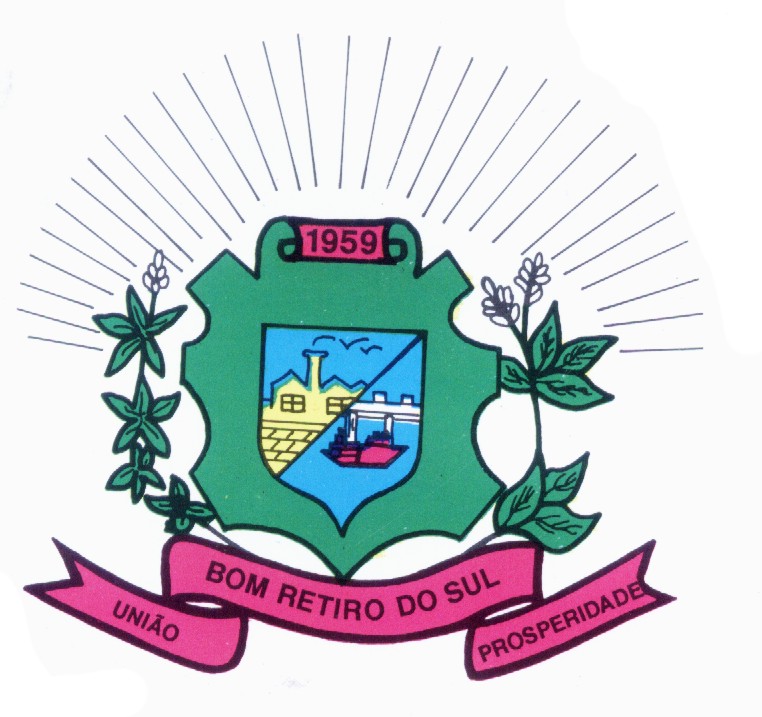                                                         JOÃO BATISTA FERREIRA                                       JOÃO PEDRO PAZUCHPresidente                                                                1º Secretário                                           ANTONIO GILBERTO PORTZ                                   CLÓVIS PEREIRA DOS SANTOS                                                       Vice Presidente                                                           2º Secretário JAIRO MARTINS GARCIAS                                        ASTOR JOSE ELYVereador                                                                VereadorSILVIO ROBERTO PORTZ                                     DIOGO ANTONIOLLIVereador                                                                 Vereador        FÁBIO PORTO MARTINS                                     Vereador                          